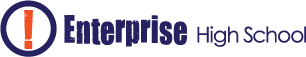 Enterprise High SchoolBoard of Directors Meeting Monday, February 15, 2016 at 5:00 pmLocated at Enterprise High School2461 McMullen Booth Road    Clearwater, FL  33761AGENDAPublic Sign –InCall to OrderWelcome and IntroductionsPublic CommentPresentations from Technology  CompaniesBoard Action ItemsReview and approve minutes from  November  board meetingReview technology proposals and decide next step.Review Financial Reports  Decision about removal of  Massa and John Stack from current bank accountsDecision to open own Office Depot Account away from Newpoint.  SFS can assist with this.Plan to share school dollars if awarded to school.  Discussion ItemsNext Board Meeting  is April 11, 2016  and June 20,2016Do we need additional meetings?Curriculum Decisions What to use for Formative Assessments?    Currently use Discovery Assessments.APEX-   already contacted them for quote.Reading Plus and looking into Carnegie Learning for AlgebraHR DecisionsHealth Insurance,   Retirement benefitsAdjournment